#G0ГОСТ 2.796-95 ГОСТ Т52 МЕЖГОСУДАРСТВЕННЫЙ СТАНДАРТЕдиная система конструкторской документацииОБОЗНАЧЕНИЯ УСЛОВНЫЕ ГРАФИЧЕСКИЕ В СХЕМАХЭлементы вакуумных системUnified system for design documentation. Graphic designations in schemes.Element of vacuum systems МКС 01.080.3023.160 ОКСТУ 0002 Дата введения 1997-01-01 Предисловие 1 РАЗРАБОТАН Всероссийским научно-исследовательским институтом стандартизации и сертификации в машиностроении (ВНИИНМАШ) Госстандарта РоссииВНЕСЕН Госстандартом России2 ПРИНЯТ Межгосударственным Советом по стандартизации, метрологии и сертификации (протокол N 8 от 12 октября 1995 г.)За принятие проголосовали:3 Постановлением Государственного комитета Российской Федерации по стандартизации, метрологии и сертификации от 26 июня 1996 г. N 424 межгосударственный стандарт ГОСТ 2.796-95 введен в действие непосредственно в качестве государственного стандарта Российской Федерации с 1 января 1997 г.4 ВЗАМЕН ГОСТ 2.796-815 ПЕРЕИЗДАНИЕ. Январь 2002 г.     1 ОБЛАСТЬ ПРИМЕНЕНИЯ Настоящий стандарт устанавливает условные графические обозначения элементов вакуумных систем всех отраслей промышленности.     2 НОРМАТИВНЫЕ ССЫЛКИ В настоящем стандарте использованы ссылки на следующие стандарты:#M12293 0 1200007058 3271140448 78 2066596138 247265662 4293218080 557313239 2960271974 3594606034ГОСТ 2.721-74 ЕСКД. Обозначения условные графические в схемах. Обозначения общего применения#S#M12293 1 1200003610 3271140448 78 356959352 247265662 4293218080 3918392535 2960271974 963571639ГОСТ 2.784-96 ЕСКД. Обозначения условные графические. Элементы трубопроводов#S#M12293 2 1200003851 3271140448 78 387917862 247265662 4293218080 557313239 2960271974 3594606034ГОСТ 2.785-70 ЕСКД. Обозначения условные графические. Арматура трубопроводная#S#M12293 3 1200011503 3271140448 78 480795298 247265662 4293218080 3918392535 2960271974 963571639ГОСТ 2.788-74 ЕСКД. Обозначения условные графические. Аппараты выпарные#S.     3 ОБОЗНАЧЕНИЯ УСЛОВНЫЕ ГРАФИЧЕСКИЕ 3.1 Условные графические обозначения элементов вакуумных систем приведены в таблице 1.Таблица 13.2 Размеры основных условных графических обозначений приведены в таблице A.1 приложения А.3.3 Условные графические обозначения элементов вакуумного трубопровода, арматуры и камер приведены в таблице Б.1 приложения Б.ПРИЛОЖЕНИЕ А(обязательное)РАЗМЕРЫ ОСНОВНЫХ ЭЛЕМЕНТОВ ВАКУУМНЫХ СИСТЕМ Таблица А.1ПРИЛОЖЕНИЕ Б(справочное)УСЛОВНЫЕ ГРАФИЧЕСКИЕ ОБОЗНАЧЕНИЯ ЭЛЕМЕНТОВ ВАКУУМНОГО ТРУБОПРОВОДА, АРМАТУРЫ И КАМЕР Таблица Б.1Текст документа сверен по:официальное изданиеЕдиная система конструкторской документации. Обозначения условные графические в схемах: Сб. ГОСТов. - М.: ИПК Издательство стандартов, 2002 #G0Наименование государстваНаименование национального органа по стандартизацииАзербайджанская РеспубликаАзгосстандартРеспублика БелоруссияБелстандартГрузияГрузстандартРеспублика КазахстанГосстандарт Республики КазахстанКиргизская РеспубликаКиргизстандартРеспублика МолдоваМолдовастандартРоссийская ФедерацияГосстандарт РоссииРеспублика ТаджикистанТаджикский государственный центр по стандартизации, метрологии и сертификацииТуркменистанГлавная государственная инспекция ТуркменистанаУкраинаГосстандарт Украины#G0Наименование элементов вакуумных системОбозначение элементов вакуумных систем1 ОБОЗНАЧЕНИЯ ВАКУУМНЫХ НАСОСОВ1 ОБОЗНАЧЕНИЯ ВАКУУМНЫХ НАСОСОВ1.1 Насос вакуумный. Общее обозначение 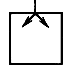 1.2 Насос вакуумный механический. Общее обозначение 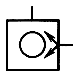 1.2.1 Вращательный объемный (пластинчато-роторный, пластинчато-статорный, плунжерный):а) одноступенчатый 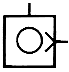 б) двухступенчатый 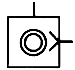 в) газобалластный 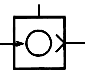 1.2.2 Турбомолекулярный 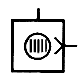 1.2.3 Двухроторный (насос Рутса)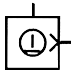 1.2.4 Водокольцевой 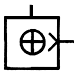 1.3 Насосы вакуумные струйные. Общее обозначение 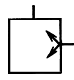 1.3.1 Эжекторный 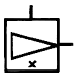 Примечание - Вместо знака "Х" указывают химическую формулу рабочей жидкости (вода, масло, ртуть)1.3.2 Диффузионный 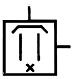 Примечание - Вместо знака "Х" указывают химическую формулу рабочей жидкости (масло, ртуть)1.4 Насосы вакуумные сорбционные. Общее обозначение 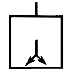 1.1.1 Адсорбционные 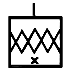 1.4.2 Сублимационный (испарительно-геттерный)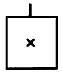 1.4.3 Криосорбционный 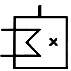 Примечание 1.4.1-1.4.3 - Вместо знака "Х" указывают химическую формулу сорбента1.4.4 Криогенный 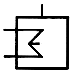 1.4.5 Испарительно-ионный 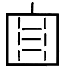 1.4.6 Магнитный электроразрядный 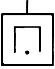 1.4.7 Комбинированный 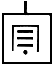 2 ОБОЗНАЧЕНИЯ ВАКУУМНЫХ ЛОВУШЕК2 ОБОЗНАЧЕНИЯ ВАКУУМНЫХ ЛОВУШЕК2.1 Ловушка. Общее обозначение 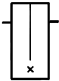 Примечание - Вместо знака "Х" указывают вид хладагента (температура)2.2. Ловушка, охлаждаемая жидкостью, заливаемой в резервуар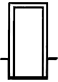 2.3 Ловушка термоэлектрическая 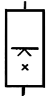 Примечание - Вместо знака "Х" указывают температуру охлаждаемой поверхности2.4 Ловушка адсорбционная 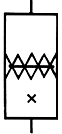 2.5 Ловушка ионная 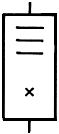 Примечание к 2.3-2.4 - Вместо знака "Х" указывают температуру охлаждаемой поверхности3 ОБОЗНАЧЕНИЯ ОТРАЖАТЕЛЕЙ ДИФФУЗИОННЫХ НАСОСОВ3 ОБОЗНАЧЕНИЯ ОТРАЖАТЕЛЕЙ ДИФФУЗИОННЫХ НАСОСОВ3.1 Отражатель. Общее обозначение 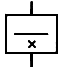 Примечание - Вместо знака "Х" указывают температуру отражателя3.2 Отражатель, охлаждаемый воздухом 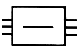 3.3 Отражатель, охлаждаемый циркуляцией жидкости 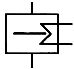 3.4 Отражатель, охлаждаемый жидкостью, заливаемой в резервуар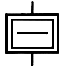 3.5 Отражатель, охлаждаемый термоэлектрическим  устройством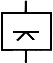 4 УСТРОЙСТВА ПОДАЧИ ХЛАДАГЕНТА К ОХЛАЖДАЕМЫМ ПОВЕРХНОСТЯМ ЛОВУШЕК И ОТРАЖАТЕЛЕЙ4 УСТРОЙСТВА ПОДАЧИ ХЛАДАГЕНТА К ОХЛАЖДАЕМЫМ ПОВЕРХНОСТЯМ ЛОВУШЕК И ОТРАЖАТЕЛЕЙ4.1 Питатель сжиженного газа 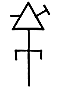 4.2 Сосуд криогенный для сжиженного газа:а) открытый 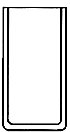 б) закрытый 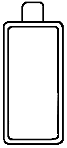 в) с питательным устройством 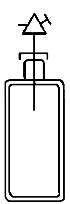 5 ПРИБОРЫ ИЗМЕРЯЮЩИЕ, КОНТРОЛИРУЮЩИЕ, РЕГИСТРИРУЮЩИЕ ДАВЛЕНИЕ И ДР.5 ПРИБОРЫ ИЗМЕРЯЮЩИЕ, КОНТРОЛИРУЮЩИЕ, РЕГИСТРИРУЮЩИЕ ДАВЛЕНИЕ И ДР.5.1 Вакуумметры (манометры)5.1.1 Вакуумметр. Общее обозначение 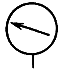 5.1.2 Вакуумметр парциального давления 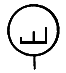 5.1.3 Вакуумметр ионизационный с горячим катодом 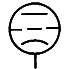 5.1.4 Вакуумметр магнитный электроразрядный с холодным катодом (вакуумметр Пеннинга)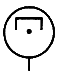 5.1.5 Вакуумметр теплоэлектрический (термопарный, сопротивления)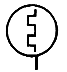 5.1.6 Вакуумметр U-образный, поршневой 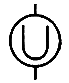 5.1.7 Вакуумметр компрессионный (Мак-Леода)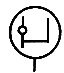 5.1.8 Вакуумметр мембранный (деформационный)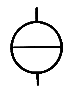 5.2 Течеискатель. Общее обозначение 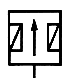 5.3 Масс-спектрометр 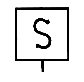 #G0Наименование основных элементов вакуумных системРазмеры основных элементов вакуумных систем1 Насос вращательный объемный (пластинчато-роторный, пластинчато-статорный, плунжерный) двухступенчатый, газобалластный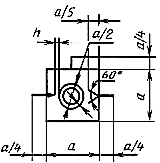 2 Насос двухроторный (насос Рутса)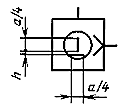 3 Насос турбомолекулярный 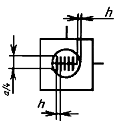 4 Насос эжекторный 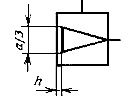 5 Насос диффузионный 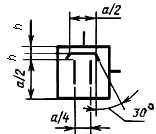 6 Насос адсорбционный 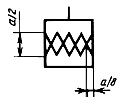 7 Насос криогенный 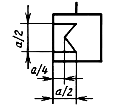 8 Насос испарительно-ионный 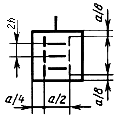 9 Насос комбинированный 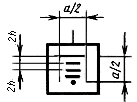 10 Ловушка 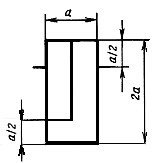 11 Отражатель 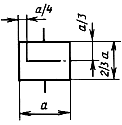 12 Отражатель, охлаждаемый термоэлектрическим устройством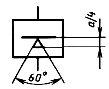 13 Питатель сжиженного газа 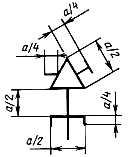 14 Сосуд криогенный, закрытый 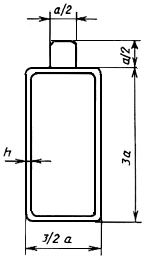 15 Вакуумметр. Общее обозначение 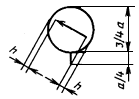 16 Вакуумметр парционального давления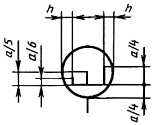 17 Вакуумметр ионизационный с горячим катодом 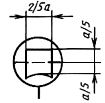 18 Вакуумметр магнитный электроразрядный с холодным катодом (вакуумметр Пеннинга)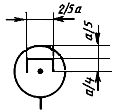 19 Вакуумметр теплоэлектрический (термопарный, сопротивления)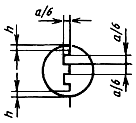 20 Вакуумметр U-образный, поршневой 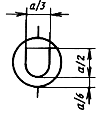 21 Вакуумметр компрессионный (Мак-Леода)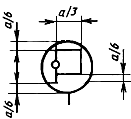 22 Течеискатель. Общее обозначение 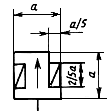 23 Масс-спектрометр 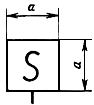 24 Компенсатор (сильфонный)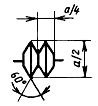 25 Переходник фланцевый 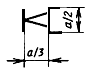 26 Переходник штуцерно-фланцевый 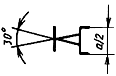 27 Вакуумное соединение фланцевое 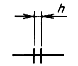 28 Вакуумное соединение штуцерное 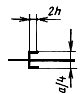 29 Вакуумное соединение быстроразъемное 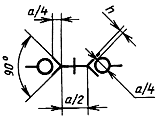 30 Клапан проходной 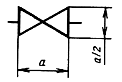 31 Задвижка 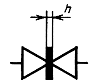 32 Затвор 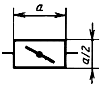 33 Клапан предохранительный (на закрытие)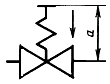 34 Блок клапанов (двухклапанный)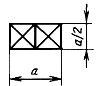 35 Ручной привод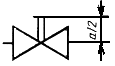 36 Пневмопривод или гидропривод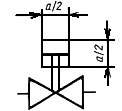 37 Электропривод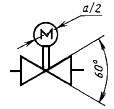 38 Камера вакуумная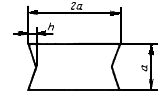 39 Колпак технологический вакуумный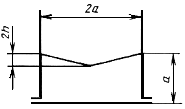 Примечание - Размер  выбирают из ряда 14, 20, 28, 40, 56 мм. Размер  должен быть не менее 1,5 мм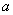 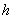 Примечание - Размер  выбирают из ряда 14, 20, 28, 40, 56 мм. Размер  должен быть не менее 1,5 мм#G0НаименованиеОбозначениеОбозначениеПримечание1 ЭЛЕМЕНТЫ ВАКУУМНОГО ТРУБОПРОВОДА1 ЭЛЕМЕНТЫ ВАКУУМНОГО ТРУБОПРОВОДА1 ЭЛЕМЕНТЫ ВАКУУМНОГО ТРУБОПРОВОДА1 ЭЛЕМЕНТЫ ВАКУУМНОГО ТРУБОПРОВОДА1.1 Вакуумпровод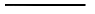 #M12291 1200003610ГОСТ 2.784#S, пункт 1а1.2 Вакуумпровод с указанием направления потока газа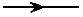 1.3 Соединение вакуумпровода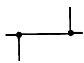 1.4 Пересечение вакуумпровода (без соединения)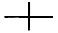 #M12291 1200003610ГОСТ 2.784#S, пункт 31.5 Вакуумпровод гибкий, шланг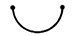 #M12291 1200003610ГОСТ 2.784#S, пункт 51.6 Тройник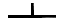 #M12291 1200003610ГОСТ 2.784#S, пункт 12 а1.7 Крестовина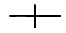 #M12291 1200003610ГОСТ 2.784#S, пункт 12 б1.8 Колено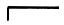 #M12291 1200003610ГОСТ 2.784#S, пункт 12 в1.9 Коллектор, гребенка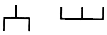 #M12291 1200003610ГОСТ 2.784#S, пункт 12 г1.10 Компенсатор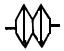 #M12291 1200003610ГОСТ 2.784#S, пункт 17 ж1.11 Вакуумное соединение. Общее обозначение: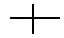 #M12291 1200003610ГОСТ 2.784#S, пункт 9 аа) фланцевое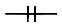 #M12291 1200003610ГОСТ 2.784#S, пункт 9 бб) штуцерное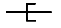 #M12291 1200003610ГОСТ 2.784#S, пункт 9 вв) быстроразъемное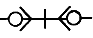 #M12291 1200003610ГОСТ 2.784#S, пункт 15 б1.12 Конец вакуумпровода с заглушкой:а) с фланцевым соединением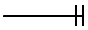 #M12291 1200003610ГОСТ 2.784#S, пункт 11 бб) со штуцерным соединением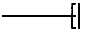 #M12291 1200003610ГОСТ 2.784#S, пункт 11 вв) с быстроразъемным соединением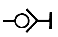 1.13 Переходник:а) фланцевый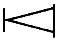 #M12291 1200003610ГОСТ 2.784#S, пункт 14 б     б) штуцерно-фланцевый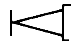 2 АРМАТУРА ВАКУУМНАЯ2 АРМАТУРА ВАКУУМНАЯ2 АРМАТУРА ВАКУУМНАЯ2 АРМАТУРА ВАКУУМНАЯ2.1 Клапан:а) проходный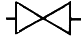 #M12291 1200003851ГОСТ 2.785#S, пункт 1 аб) угловой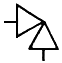 #M12291 1200003851ГОСТ 2.785#S, пункт 1 б2.2 Задвижка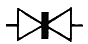 #M12291 1200003851ГОСТ 2.785#S, пункт 92.3 Затвор поворотный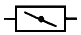 #M12291 1200003851ГОСТ 2.785#S, пункт 102.4 Кран проходной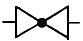 #M12291 1200003851ГОСТ 2.785#S, пункт 112.5 Клапан регулирующий, дозирующий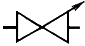 2.6 Клапан предохранительный (на закрытие)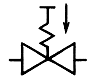 #M12291 1200003851ГОСТ 2.785#S, пункт 20 а2.7 Блок клапанов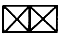 #M12291 1200003851ГОСТ 2.785#S, пункт 28 а2.8 Тип привода арматуры2.8.1 Ручной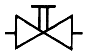 #M12291 1200007058ГОСТ 2.721#S, таблица 6, пункт 13 а2.8.2 Пневмопривод или гидропривод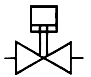 #M12291 1200007058ГОСТ 2.721#S, таблица 6, пункт 15 в2.8.3 Электропривод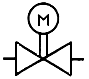 #M12291 1200007058ГОСТ 2.721#S, таблица 6, пункт 15 г2.8.4 Электромагнитный привод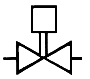 #M12291 1200007058ГОСТ 2.721#S, таблица 6, пункт 15 б3 ВАКУУМНЫЕ КАМЕРЫ (ОБЪЕМНЫЕ)3 ВАКУУМНЫЕ КАМЕРЫ (ОБЪЕМНЫЕ)3 ВАКУУМНЫЕ КАМЕРЫ (ОБЪЕМНЫЕ)3 ВАКУУМНЫЕ КАМЕРЫ (ОБЪЕМНЫЕ)3.1 Камера вакуумная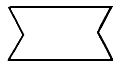 #M12291 1200011503ГОСТ 2.788#S, таблица 2, пункт 1 в#M12291 1200011503ГОСТ 2.788#S, таблица 2, пункт 1 в3.2 Колпак технологический вакуумный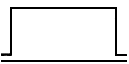 